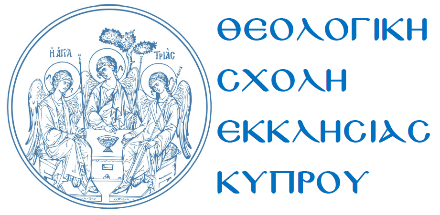 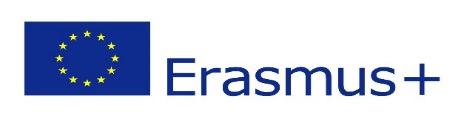 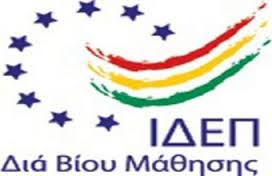 Πρόγραμμα Erasmus+Έντυπο Ατομικής Βεβαίωσης Παραλαβής Χρηματοδότησης Φοιτητών για Κινητικότητα σπουδών / πρακτικής άσκησηςΑρ. Σύμβασης: ……………………….Ονοματεπώνυμο δικαιούχου: ………………………………….…………………………………..Πανεπιστήμιο / Οργανισμός  Υποδοχής και Χώρα: ………………………………………………Ημερομηνία αναχώρησης: ………………….………………………………………………………Ημερομηνία επιστροφής: ……………………………………………………………………………Διάρκεια σπουδών / πρακτικής άσκησης στο εξωτερικό σε μήνες: ……………………..……..Βεβαιώνω ότι παρέλαβα /ή θα παραλάβω κατά τη διαμονή μου στο εξωτερικό τα παρακάτω ποσά για υποτροφία κινητικότητας φοιτητών/τριών στο πλαίσιο του Κοινοτικού Προγράμματος ERASMUS και αναλαμβάνω να συμμορφωθώ με την απαίτηση της πιο κάτω σημείωσης:Σημείωση: Σχετικά με την καταβολή της 2ης δόσης που γίνεται όταν ο φοιτητής βρίσκεται στο εξωτερικό, η Θ.Σ.Ε.Κ. απαιτεί να αποσταλεί στο Γραφείο Erasmus φωτοαντίγραφο (copy) της απόδειξης είσπραξης από την τράπεζα.ΔόσειςΠοσό ( € )ΗμερομηνίαΥπογραφή1η δόση(πριν την αναχώρηση)2η δόση(Κατά τη διάρκεια της κινητικότητας)3η δόση(μετά την υποβολή της τελικής αναφοράς σπουδών)